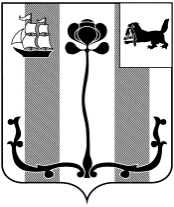 Российская ФедерацияИркутская областьАДМИНИСТРАЦИЯ ШЕЛЕХОВСКОГО МУНИЦИПАЛЬНОГО РАЙОНАП О С Т А Н О В Л Е Н И ЕОт _______________ № _______Об утверждении административного регламента предоставления муниципальной услуги «Признание помещения жилым помещением, жилого помещения непригодным для проживания, многоквартирного дома аварийным и подлежащим сносу или реконструкции»В целях повышения качества предоставления муниципальных услуг на территории сельских поселений, входящих в состав Шелеховского района, обеспечения оптимизации процессов предоставления муниципальных услуг, в соответствии с п. 8 ст. 14 Жилищного Кодекса Российской Федерации, ст. ст. 7, 14, 37 Федерального закона от 06.10.2003 № 131-ФЗ «Об общих принципах организации местного самоуправления в Российской Федерации», ст. ст. 6, 12, 13, 14 Федерального закона от 27.07.2010 № 210-ФЗ «Об организации предоставления государственных и муниципальных услуг», постановлением Правительства Российской Федерации от 28.01.2006 № 47 «Об утверждении Положения о признании помещения жилым помещением, жилого помещения непригодным для проживания, многоквартирного дома аварийным и подлежащим сносу или реконструкции, садового дома жилым домом и жилого дома садовым домом», постановлением Администрации Шелеховского муниципального района от 03.11.2010 № 1217-па «О порядке разработки и утверждения административных регламентов предоставления муниципальных услуг Шелеховского района», руководствуясь ст. ст. 30, 31, 34, 35 Устава Шелеховского района, Администрация Шелеховского муниципального района П О С Т А Н О В Л Я Е Т:Утвердить административный регламент предоставления муниципальной услуги «Признание помещения жилым помещением, жилого помещения непригодным для проживания, многоквартирного дома аварийным и подлежащим сносу или реконструкции».Управлению по распоряжению муниципальным имуществом Администрации Шелеховского муниципального района (Ефремова И.В.) организовать предоставление муниципальной услуги «Признание помещения жилым помещением, жилого помещения непригодным для проживания, многоквартирного дома аварийным и подлежащим сносу или реконструкции» на территории сельских поселений, входящих в состав Шелеховского района. Настоящее постановление подлежит официальному опубликованию в газете «Шелеховский вестник» и размещению на официальном сайте Администрации Шелеховского муниципального района в информационно-телекоммуникационной сети «Интернет».Контроль за исполнением настоящего постановления возложить на заместителя Мэра района по экономике и финансам Савельева Д.С.Мэр Шелеховскогомуниципального района			            		                                   М.Н. МодинУтвержденпостановлением Администрации Шелеховского муниципального районаот «__» __________ 20__ № ________Административный регламент предоставления муниципальной услуги «Признание помещения жилым помещением, жилого помещения непригодным для проживания, многоквартирного дома аварийным и подлежащим сносу или реконструкции»Раздел I. Общие положенияГлава 1. Предмет регулирования Настоящий административный регламент предоставления муниципальной услуги «Признание помещения жилым помещением, жилого помещения непригодным для проживания, многоквартирного дома аварийным и подлежащим сносу или реконструкции» (далее – административный регламент) устанавливает порядок и стандарт предоставления муниципальной услуги, в том числе порядок взаимодействия Администрации Шелеховского муниципального района (далее – администрация) с физическими или юридическими лицами и их уполномоченными представителями, органами государственной власти, учреждениями и организациями, сроки и последовательность административных процедур (действий), осуществляемых администрацией в процессе реализации полномочий по признанию помещения жилым помещением, жилого помещения непригодным для проживания, многоквартирного дома аварийным и подлежащим сносу или реконструкции, расположенного на территории  сельского поселения, входящего в состав Шелеховского района.Целью настоящего административного регламента является обеспечение открытости порядка предоставления муниципальной услуги, указанной в пункте 1 настоящего административного регламента (далее – муниципальная услуга), повышения качества ее исполнения, создания условий для участия граждан и юридических лиц в отношениях, возникающих при предоставлении муниципальной услуги.Глава 2. Круг заявителейЗаявителем на предоставление муниципальной услуги (далее – заявители) являются:юридическое лицо или гражданин, являющееся (являющийся) собственником помещения;юридическое лицо или гражданин, являющееся (являющийся) правообладателем помещения;гражданин, являющийся нанимателем жилого помещения.От имени заявителя за предоставлением муниципальной услуги может обратиться его уполномоченный представитель (далее – представитель).Глава 3. Требования к порядку информирования о предоставлении муниципальной услугиДля получения информации по вопросам предоставления муниципальной услуги и о ходе предоставления муниципальной услуги заявитель или его представитель обращается в Управление по распоряжению муниципальным имуществом Администрации Шелеховского муниципального района (далее – управление).Информация по вопросам предоставления муниципальной услуги и о ходе предоставления муниципальной услуги предоставляется:при личном контакте с заявителем или его представителем;с использованием телефонной связи, через официальный сайт администрации в информационно-телекоммуникационной сети «Интернет» (далее – сеть «Интернет») по адресу http://sheladm.ru (далее – официальный сайт администрации), по электронной почте администрации adm@sheladm.ru (далее – электронная почта администрации);письменно в случае письменного обращения заявителя или его представителя.Сотрудники управления, осуществляющие предоставление информации по вопросам предоставления муниципальной услуги и о ходе предоставления муниципальной услуги, должны принять все необходимые меры по предоставлению заявителю или его представителю исчерпывающей информации по вопросам их обращений, в том числе с привлечением других специалистов управления.Сотрудники управления предоставляют следующую информацию по вопросам предоставления муниципальной услуги и о ходе предоставления муниципальной услуги:об органе местного самоуправления Шелеховского района, предоставляющем муниципальную услугу, органах государственной власти и организациях, участвующих в предоставлении муниципальной услуги, включая информацию о месте их нахождения, графике работы, контактных телефонах;о порядке предоставления муниципальной услуги и ходе предоставления муниципальной услуги;о перечне документов, необходимых для предоставления муниципальной услуги;о времени приема документов, необходимых для предоставления муниципальной услуги;о сроке предоставления муниципальной услуги;об основаниях отказа в приеме документов, необходимых для предоставления муниципальной услуги;об основаниях отказа в предоставлении муниципальной услуги;о порядке обжалования решений и действий (бездействия), принимаемых (совершаемых) в рамках предоставления муниципальной услуги. Основными требованиями при предоставлении информации по вопросам предоставления муниципальной услуги и о ходе предоставления муниципальной услуги являются:актуальность;своевременность;четкость и доступность в изложении информации;полнота информации;соответствие информации требованиям законодательства. Предоставление информации по вопросам предоставления муниципальной услуги и о ходе предоставления муниципальной услуги по телефону осуществляется путем непосредственного общения заявителя или его представителя с сотрудниками управления по телефону. При ответах на телефонные звонки сотрудники управления подробно и в вежливой (корректной) форме информируют заявителей или их представителей по интересующим их вопросам. Ответ на телефонный звонок начинается с информации о наименовании органа местного самоуправления, в которое позвонил заявитель или его представитель, фамилии, имени и (если имеется) отчестве лица, принявшего телефонный звонок.При невозможности сотрудника управления, принявшего звонок, самостоятельно ответить на поставленные вопросы телефонный звонок переадресовывается (переводится) на другого сотрудника управления или же заявителю или его представителю сообщается телефонный номер, по которому можно получить необходимую информацию по вопросам предоставления муниципальной услуги и о ходе предоставления муниципальной услуги. Если заявителя или его представителя не удовлетворяет информация по вопросам предоставления муниципальной услуги и о ходе предоставления муниципальной услуги, предоставленная сотрудниками управления, он может обратиться к Мэру Шелеховского муниципального района (далее - Мэр района) или к лицу, исполняющему его полномочия, в соответствии с графиком приема граждан. Личный прием граждан Мэром района проводится – первый, третий понедельник месяца с 15.00 – 17.00, по предварительной записи, которая осуществляется по телефону: (8-39550) 4-13-35. Обращения заявителя или его представителя о предоставлении информации по вопросам предоставления муниципальной услуги и о ходе предоставления муниципальной услуги рассматриваются в течение 30 календарных дней со дня регистрации обращения. Днем регистрации обращения является день его поступления в отдел по контролю и делопроизводству администрации.Ответ на обращение, поступившее в администрацию в письменной форме, направляется по почтовому адресу, указанному в обращении, поступившем в администрацию в письменной форме. Информация о месте нахождения и графике работы управления, контактные телефоны, адрес официального сайта администрации и электронной почты администрации, порядке предоставления муниципальной услуги, а также о порядке получения информации по вопросам предоставления муниципальной услуги и о ходе предоставления муниципальной услуги размещается на официальном сайте администрации. На информационных стендах, расположенных в помещениях, занимаемых управлением, размещается следующая информация:об управлении, предоставляющем муниципальную услугу, включая информацию о месте нахождения, графике работы, контактных телефонах, адресе официального сайта администрации и электронной почты администрации;о порядке предоставления муниципальной услуги и ходе предоставления муниципальной услуги, в том числе об услугах, которые являются необходимыми и обязательными для предоставления муниципальной услуги;о перечне документов, необходимых для предоставления муниципальной услуги;о времени приема документов, необходимых для предоставления муниципальной услуги;о сроке предоставления муниципальной услуги;об основаниях отказа в приеме документов, необходимых для предоставления муниципальной услуги;об основаниях отказа в предоставлении муниципальной услуги;о порядке обжалования решений и действий (бездействия), принимаемых (совершаемых) в рамках предоставления муниципальной услуги;извлечения из законодательных и иных нормативных правовых актов, содержащих нормы, регулирующие предоставление муниципальной услуги;текст настоящего административного регламента.Раздел II. Стандарт предоставления муниципальной услугиГлава 4. Наименование муниципальной услуги Под муниципальной услугой в настоящем административном регламенте понимается признание помещения жилым помещением, жилого помещения непригодным для проживания, многоквартирного дома аварийным и подлежащим сносу или реконструкции, расположенного на территории сельского поселения, входящего в состав Шелеховского района.Глава 5.  Наименование органа местного самоуправления, предоставляющего муниципальную услугу Предоставление муниципальной услуги осуществляет   администрация в лице управления – уполномоченный орган. В предоставлении муниципальной услуги участвует межведомственная комиссия при Администрации Шелеховского муниципального района по вопросам признания помещений жилыми помещениями, жилых помещений пригодными (непригодными) для проживания, многоквартирных домов аварийными и подлежащими сносу или реконструкции (далее – межведомственная комиссия). При предоставлении муниципальной услуги сотрудники управления не вправе требовать от заявителей или их представителей осуществления действий, в том числе согласований, необходимых для получения муниципальной услуги и связанных с обращением в государственные органы, органы местного самоуправления и организации, за исключением получения услуг, включенных в перечень услуг, которые являются необходимыми и обязательными для предоставления муниципальных услуг, утвержденный решением Думы Шелеховского муниципального района от 03.04.2012 № 14-рд.Глава 6. Описание результата предоставления муниципальной услуги Результатом предоставления муниципальной услуги является:постановление администрации о признании помещения жилым помещением, жилого помещения непригодным для проживания, а также многоквартирного дома аварийным и подлежащим сносу или реконструкции (далее – постановление администрации);уведомление об отказе в признании помещения жилым помещением, жилого помещения непригодным для проживания, а также многоквартирного дома аварийным и подлежащим сносу или реконструкции.Глава 7. Срок предоставления муниципальной услуги, в том числе с учетом необходимости обращения в организации, участвующие в предоставлении муниципальной услуги, срок выдачи (направления) документов, являющихся результатом предоставления муниципальной услуги Муниципальная услуга предоставляется в течение 63 календарных дней со дня регистрации заявления и документов, обязанность по представлению которых возложена на заявителя. В случае принятия межведомственной комиссией решения о проведении дополнительного обследования оцениваемого помещения срок предоставления муниципальной услуги увеличивается на время проведения дополнительного обследования оцениваемого помещения. Заключение межведомственной комиссии об оценке соответствия помещений и многоквартирных домов требованиям, установленным в Положении о признании помещения жилым помещением, жилого помещения непригодным для проживания, многоквартирного дома аварийным и подлежащим сносу или реконструкции, садового дома жилым домом и жилого дома садовым домом, утвержденном постановлением Правительства Российской Федерации от 28.01.2006 № 47 (далее соответственно – заключение межведомственной комиссии, Положение) и постановление администрации, выдается (направляется) заявителю или его представителю в течение 5 календарных дней со дня принятия постановления администрации.Глава 8. Нормативные правовые акты, регулирующие предоставление муниципальной услуги Перечень нормативных правовых актов, регулирующих предоставление муниципальной услуги (с указанием их реквизитов и источников официального опубликования), размещается на официальном сайте администрации.Глава 9. Исчерпывающий перечень документов, необходимых в соответствии с нормативными правовыми актами для предоставления муниципальной услуги и услуг, которые являются необходимыми и обязательными для предоставления муниципальной услуги, подлежащих представлению заявителем или его представителем, способы их получения заявителем или его представителем, в том числе в электронной форме, порядок их представления Для предоставления муниципальной услуги заявитель или его представитель представляет (направляет) в администрацию по месту нахождения помещения запрос о предоставлении муниципальной услуги в форме заявления о признании помещения жилым помещением, жилого помещения непригодным для проживания, многоквартирного дома аварийным и подлежащим сносу или реконструкции (далее – заявление) по форме согласно приложениям 1, 2 к настоящему административному регламенту. К заявлению заявитель или его представитель прилагает следующие документы:документы, удостоверяющие личность заявителя или его представителя;документ, подтверждающий полномочия представителя заявителя, – в случае, если заявление направлено представителем заявителя;копии правоустанавливающих документов на жилое помещение, право на которое не зарегистрировано в Едином государственном реестре недвижимости (далее – ЕГРН);проект реконструкции нежилого помещения – в отношении нежилого помещения для признания его в дальнейшем жилым помещением;заключение юридического лица, являющегося членом саморегулируемой организации, основанной на членстве лиц, выполняющих инженерные изыскания и имеющих право на осуществление работ по обследованию состояния грунтов оснований зданий и сооружений, их строительных конструкций (далее – специализированная организация), проводившей обследование многоквартирного дома, – в случае постановки вопроса о признании многоквартирного дома аварийным и подлежащим сносу или реконструкции;заключение специализированной организации по результатам обследования элементов ограждающих и несущих конструкций жилого помещения – в случае если в соответствии с абзацем третьим пункта 44 Положения предоставление такого заключения является необходимым для принятия решения о признании жилого помещения соответствующим (не соответствующим) установленным в Положении требованиям;заявления, письма, жалобы граждан на неудовлетворительные условия проживания – по усмотрению заявителя. Способы получения заявителем или его представителем документов, указанных в пункте 26 настоящего административного регламента:для получения документа, указанного в подпункте 1 пункта 26 настоящего административного регламента, заявитель или его представитель в случае отсутствия у них соответствующих документов обращаются в соответствующие органы государственной власти, органы местного самоуправления, организации в соответствии с законодательством;для получения документа, указанного в подпункте 2 пункта 26 настоящего административного регламента, заявитель обращается к нотариусу (должностному лицу, уполномоченному совершать нотариальные действия) за совершением соответствующего нотариального действия;для получения документа, указанного в подпункте 3 пункта 26 настоящего административного регламента, заявитель или его представитель в случае отсутствия у них соответствующих документов обращаются в соответствующие органы государственной власти, органы местного самоуправления, организации в соответствии с законодательством в целях получения документов, подтверждающих правовые основания владения и пользования заявителем и членами его семьи жилым помещением (жилыми помещениями), права на которые не зарегистрированы в ЕГРН;для получения документа, указанного в подпункте 4 пункта 26 настоящего административного регламента, заявитель или его представитель обращается к индивидуальным предпринимателям или юридическим лицам, которые являются членами саморегулируемой организации в области инженерных изысканий, архитектурно-строительного проектирования, строительства, реконструкции, капитального ремонта, сноса объектов капитального строительства;для получения документов, указанных в подпунктах 5, 6 пункта 26 настоящего административного регламента, заявитель или его представитель в случае отсутствия указанных документов обращается в специализированную организацию;для получения документов, указанных в подпункте 7 пункта 26 настоящего административного регламента, заявитель или его представитель в случае отсутствия у них указанного документа, обращается к правообладателям оцениваемых помещений. Заявитель или его представитель представляет (направляет) заявление и документы, указанные в пунктах 25, 26 настоящего административного регламента, одним из следующих способов:путем личного обращения в управление;через организации почтовой связи. В этом случае прилагаемые к заявлению документы представляются в копиях, заверенных нотариусом или должностным лицом, уполномоченным в соответствии с законодательством на совершение нотариальных действий или органом (должностным лицом), уполномоченным на выдачу соответствующего документа. При предоставлении муниципальной услуги сотрудники управления не вправе требовать от заявителя или его представителя документы, не указанные в пунктах 25, 26 настоящего административного регламента. Требования к документам, представляемым заявителем или его представителем:документы должны иметь печати, подписи уполномоченных должностных лиц государственных органов, органов местного самоуправления или должностных лиц иных организаций, выдавших данные документы или удостоверивших подлинность копий документов;тексты документов должны быть написаны разборчиво;документы не должны иметь подчисток, приписок, зачеркнутых слов и не оговоренных в них исправлений;документы не должны быть исполнены карандашом;документы не должны иметь повреждений, наличие которых не позволяет однозначно истолковать их содержание.Глава 10. Исчерпывающий перечень документов, необходимых в соответствии с нормативными правовыми актами для предоставления муниципальной услуги, которые находятся в распоряжении государственных органов, органов местного самоуправления и иных органов, участвующих в предоставлении муниципальной услуги, и которые заявитель или его представитель вправе представить, а также способы их получения заявителями или их представителями, в том числе в электронной форме, порядок их представления К документам, необходимым для предоставления муниципальной услуги, которые находятся в распоряжении государственных органов, органов местного самоуправления и иных органов, участвующих в предоставлении государственных или муниципальных услуг, и которые заявитель или его представитель вправе представить самостоятельно, относятся:выписка из ЕГРН на объект недвижимости;выписка из Единого государственного реестра юридических лиц, для заявителей, являющихся юридическими лицами.технический паспорт жилого помещения, а для нежилых помещений – технический план;заключения (акты) соответствующих органов государственного надзора (контроля) в случае, если представление указанных документов в соответствии с абзацем третьим пункта 44 Положения признано необходимым для принятия решения о признании жилого помещения соответствующим (не соответствующим) установленным в Положении требованиям. Для получения документов, указанных в пункте 31 настоящего административного регламента, заявитель или его представитель вправе обратиться в соответствующие органы, организации с запросом в виде бумажного документа путем направления по почте, представления непосредственно в орган, либо через многофункциональный центр предоставления государственных и муниципальных услуг (далее – МФЦ); в электронной форме с использованием интернет-технологий, через федеральную государственную информационную систему «Единый портал государственных и муниципальных услуг» в сети «Интернет» по адресу http://gosuslugi.ru (далее – Портал). Заявитель или его представитель вправе представить в администрацию документы, указанные в пункте 31 настоящего административного регламента, способами, установленными в пункте 28 настоящего административного регламента.Глава 11. Запрет требовать от заявителя представления документов и информации Сотрудники управление при предоставлении муниципальной услуги не вправе требовать от заявителя или его представителя:представления документов и информации или осуществления действий, представление или осуществление которых не предусмотрено нормативными правовыми актами, регулирующими отношения, возникающие в связи с предоставлением муниципальной услуги;представления документов и информации, в том числе подтверждающих внесение заявителем платы за предоставление  государственных  или муниципальных услуг, которые находятся в распоряжении администрации, государственных органов, органов местного самоуправления и (или) подведомственных государственным органам и органам местного самоуправления организаций, участвующих в предоставлении государственных или муниципальных услуг, в соответствии с нормативными правовыми актами Российской Федерации, нормативными правовыми актами Иркутской области, муниципальными правовыми актами, за исключением документов, включенных в определенный частью 6 статьи 7 Федерального закона от 27.07.2010 № 210-ФЗ «Об организации предоставления государственных и муниципальных услуг» перечень документов;представления документов и информации, отсутствие и (или) недостоверность которых не указывались при первоначальном отказе в  предоставлении муниципальной услуги, за исключением случаев, предусмотренных пунктом 4 части 1 статьи 7 Федерального закона от 27.07.2010 № 210-ФЗ «Об организации предоставления государственных и муниципальных услуг»;предоставления на бумажном носителе документов и информации, электронные образы которых ранее были заверены в соответствии с пунктом 7.2 части 1 статьи 16 Федерального закона от 27.07.2010 № 210-ФЗ «Об организации предоставления государственных и муниципальных услуг», за исключением случаев, если нанесение отметок на такие документы либо их изъятие является необходимым условием предоставления муниципальной услуги, и иных случаев, установленных федеральными законами.Глава 12. Перечень оснований для отказа в приеме документов, необходимых для предоставления муниципальной услуги Основаниями для отказа в приеме документов являются:несоответствие представленных заявителем или его представителем документов требованиям, указанным в пункте 30 настоящего административного регламента;наличие в документах нецензурных либо оскорбительных выражений, угроз жизни, здоровью и имуществу должностных лиц администрации, а также членов их семей;заявление о предоставлении муниципальной услуги подано в орган местного самоуправления или организацию, в полномочия которых не входит предоставление услуги. В случае установления оснований для отказа в приеме документов сотрудник управления, осуществляющий предоставление муниципальной услуги, совершает действия по уведомлению заявителя или его представителя в порядке, предусмотренном пунктом 73 настоящего административного регламента. Отказ в приеме документов не препятствует повторному обращению заявителя или его представителя за предоставлением муниципальной услуги и может быть обжалован заявителем или его представителем в порядке, установленном действующим законодательством.Глава 13.  Перечень оснований для приостановления или отказа в предоставлении муниципальной услуги Основания для приостановления предоставления муниципальной услуги федеральным законодательством и законодательством Иркутской области не предусмотрены. Основанием для отказа в предоставлении муниципальной услуги является возврат межведомственной комиссией без рассмотрения заявления и соответствующих документов в случае, непредставления заявителем или его представителем документов, указанных в пунктах 25, 26 настоящего административного регламента, и невозможности их истребования на основании межведомственных запросов с использованием единой системы межведомственного электронного взаимодействия. Глава 14. Перечень услуг, которые являются необходимым и обязательными для предоставления муниципальной услуги, в том числе сведения о документе (документах), выдаваемом (выдаваемых) организациями, участвующими в предоставлении муниципальной услуги В соответствии с перечнем услуг, которые являются необходимыми и обязательными для предоставления муниципальных услуг, утвержденным решением Думы Шелеховского муниципального района от 03.04.2012 № 14-рд, услуги, которые являются необходимыми и обязательными для предоставления муниципальной услуги в случае, если межведомственная комиссия назначила дополнительные обследования и испытания, является выдача заключения юридического лица, являющегося членом саморегулируемой организации, основанной на членстве лиц, выполняющих инженерные изыскания и имеющих право на осуществление работ по обследованию состояния грунтов оснований зданий и сооружений, их строительных конструкций.Глава 15. Порядок, размер и основания взимания государственной пошлины или иной платы, взимаемой за предоставление муниципальной услуги Муниципальная услуга предоставляется без взимания государственной пошлины или иной платы. В случае внесения изменений в выданный в результате предоставления муниципальной услуги документ, направленный на исправление ошибок и опечаток, допущенных по вине администрации, а также должностных лиц администрации плата с заявителя или его представителя не взимается.Глава 16. Порядок, размер и основания взимания платы за предоставление услуг, которые являются необходимыми и обязательными для предоставления муниципальной услуги, включая информацию о методике расчета размера такой платы Плата за услуги, которые являются необходимыми и обязательными для предоставления муниципальной услуги, отсутствует.Глава 17. Максимальный срок ожидания в очереди при подаче заявления и при получении результата предоставления услуги Максимальное время ожидания в очереди при подаче заявления и документов не должно превышать 15 минут. Максимальное время ожидания в очереди при получении результата муниципальной услуги не должно превышать 15 минут.Глава 18. Срок и порядок регистрации заявления, в том числе в электронной форме Регистрацию заявления и документов, представленных заявителем или его представителем, осуществляет должностное лицо администрации, ответственное за регистрацию документов в системе электронного документооборота «Дело» путем присвоения указанным документам входящего номера с указанием даты получения в день поступления. Срок регистрации представленного в администрацию заявления и документов не должен превышать 15 минут, при направлении документов через организации почтовой связи 1 рабочий день со дня получения должностным лицом администрацией заявления. Днем регистрации заявления и документов является день их поступления в администрацию (до 16-00). При поступлении заявления и документов после 16-00 его регистрация осуществляется следующим рабочим днем.Глава 19. Требования к помещениям, в которых предоставляется муниципальная услуга Вход в здание управления оборудуется информационной табличкой (вывеской), содержащей информацию о полном наименовании управления. Администрация, в лице управления обеспечивает инвалидам (включая инвалидов, использующих кресла-коляски и собак-проводников):сопровождение инвалидов, имеющих стойкие расстройства функции зрения и самостоятельного передвижения, и оказание им помощи в здании управления;допуск в здание управления собаки-проводника при наличии документа, подтверждающего ее специальное обучение и выдаваемого по форме и в порядке, которые определяются федеральным органом исполнительной власти, осуществляющим функции по выработке и реализации государственной политики и нормативно-правовому регулированию в сфере социальной защиты населения;оказание сотрудниками управления помощи инвалидам в преодолении барьеров, мешающих получению ими услуг наравне с другими лицами.В случаях, если здание невозможно полностью приспособить с учетом потребностей инвалидов, администрация до его реконструкции или капитального ремонта принимает согласованные с одним из общественных объединений инвалидов, осуществляющих свою деятельность на территории муниципального образования, меры для обеспечения доступа инвалидов к месту предоставления муниципальной услуги. Информационные таблички (вывески) размещаются рядом с входом в здание управления либо на двери входа в здание администрации, управления так, чтобы они были хорошо видны заявителям или их представителям. Прием заявителей или их представителей, документов, необходимых для предоставления муниципальной услуги, осуществляется в кабинетах Управления. Вход в кабинет управления оборудуется информационной табличкой (вывеской) с указанием номера кабинета, в котором осуществляется предоставление муниципальной услуги. Каждое рабочее место сотрудников управления должно быть оборудовано персональным компьютером с возможностью доступа к необходимым информационным базам данных, печатающим и сканирующим устройствам.  Места ожидания должны соответствовать комфортным условиям для заявителей или их представителей и оптимальным условиям работы сотрудников управления. Места ожидания в очереди на прием, подачу документов, необходимых для предоставления муниципальной услуги, оборудуются стульями, кресельными секциями, скамьями. Места для заполнения документов оборудуются информационными стендами, стульями и столами для возможности оформления документов. Информационные стенды размещаются на видном, доступном для заявителей и их представителей месте и призваны обеспечить заявителя или его представителя исчерпывающей информацией. Стенды должны быть оформлены в едином стиле, надписи сделаны черным шрифтом на белом фоне. Оформление визуальной, текстовой информации о порядке предоставления муниципальной услуги должно соответствовать оптимальному зрительному восприятию этой информации заявителями или их представителями.Глава 20. Показатели доступности и качества муниципальной услуги Основными показателями доступности и качества муниципальной услуги являются:соблюдение требований к местам предоставления муниципальной услуги, их транспортной доступности;среднее время ожидания в очереди при подаче документов;количество обращений об обжаловании решений и действий (бездействия) администрации, а также должностных лиц администрации;количество взаимодействий заявителя или его представителя с должностными лицами, их продолжительность;возможность получения информации о ходе предоставления муниципальной услуги. Взаимодействие заявителя или его представителя с сотрудниками управления осуществляется при личном приеме граждан в соответствии с графиком приема граждан в управлении. Взаимодействие заявителя или его представителя с сотрудниками управления осуществляется при личном обращении заявителя или его представителя:для подачи документов, необходимых для предоставления муниципальной услуги;для получения результата предоставления муниципальной услуги. Продолжительность взаимодействия заявителя или его представителя с сотрудниками управления при предоставлении муниципальной услуги не должна превышать 15 минут по каждому из указанных в пункте 61 настоящего административного регламента видов взаимодействия. Количество взаимодействий заявителя или его представителя с сотрудниками управления при предоставлении муниципальной услуги не должно превышать двух раз. Предоставление муниципальной услуги посредством МФЦ не предусмотрено. Заявитель или его представитель имеет возможность получить информацию о ходе предоставления муниципальной услуги в управлении в порядке, установленном пунктами 5–15 настоящего административного регламента.Раздел III. Состав, последовательность и сроки выполнения административных процедур, требования к порядку их выполнения, в том числе особенности выполнения административных процедур в электронной формеГлава 21. Состав и последовательность административных процедур Предоставление муниципальной услуги включает в себя следующие административные процедуры:прием, регистрация заявления и документов, представленных заявителем или его представителем, передача заявления и документов в межведомственную комиссию;формирование и направление межведомственных запросов в органы, участвующие в предоставлении муниципальной услуги;принятие решения о признании помещения жилым помещением, жилого помещения пригодным (непригодным) для проживания граждан, а также многоквартирного дома аварийным и подлежащим сносу или реконструкции либо подготовка уведомления об отказе в предоставлении муниципальной услуги;выдача (направление) заявителю или его представителю и собственнику помещения результата муниципальной услуги или уведомления об отказе в предоставлении муниципальной услуги.Глава 22. Прием, регистрация заявления и документов,
представленных заявителем или его представителем, передача
заявления и документов в межведомственную комиссию Основанием для начала административной процедуры является:поступление в администрацию от заявителя или его представителя заявления с приложенными документами одним из способов, указанных в пункте 28 настоящего административного регламента;представление заявителем дополнительных документов в связи с уведомлением заявителя администрацией об отсутствии документа и (или) информации, необходимых для предоставления муниципальной услуги, запрашиваемых в рамках межведомственного взаимодействия, одним из способов, указанных в пункте 28 настоящего административного регламента. В целях предоставления муниципальной услуги прием заявителей или их представителей в управлении осуществляется без предварительной записи:Понедельник	8.50 – 18.00	 (перерыв 13.00 – 14.00)Вторник 8.50 – 18.00 (перерыв 13.00 – 14.00)Суббота, воскресенье – выходные дни. Сотрудник управления, осуществляющий предоставление муниципальной услуги, является ответственным за прием заявления и документов, необходимых для предоставления муниципальной услуги, от заявителя или его представителя. В день поступления в администрацию (получения через организации почтовой связи), заявление регистрируется должностным лицом администрации, ответственным за регистрацию входящей корреспонденции, в системе электронного документооборота «Дело».  Срок регистрации представленного в администрацию заявления и документов не должен превышать 15 минут, при направлении документов через организации почтовой связи 1 рабочий день со дня получения должностным лицом администрации документов.Днем поступления заявления и документов является дата его регистрации как входящего документа либо дата, указанная на уведомлении о вручении почтового отправления, в котором содержится заявление и прилагаемые к нему документы.  Заявление и прилагаемые к нему документы передаются должностным лицом администрации, ответственным за регистрацию документов в системе электронного документооборота «Дело», сотруднику управления, осуществляющему предоставление муниципальной услуги, в срок не позднее 1 рабочего дня со дня регистрации заявления и документов. Сотрудник управления, являющийся членом межведомственной комиссии, ответственный за прием и регистрацию документов, в срок не позднее 2 рабочего дня со дня получения заявления и документов:просматривает поступившие документы, проверяет их целостность и комплектность;в случае личного представления заявителем копий и подлинников документов, предусмотренные пунктами 26, 31 настоящего административного регламента, сличает представленные документы между собой и заверяет верность указанных копий своей подписью, немедленно возвращает указанные подлинники заявителю;устанавливает наличие или отсутствие оснований для отказа в приеме документов, предусмотренных пунктом 35 настоящего административного регламента. В случае выявления в представленных документах хотя бы одного из обстоятельств, предусмотренных пунктом 35 настоящего административного регламента, сотрудник управления, осуществляющий предоставление муниципальной услуги, не позднее срока, предусмотренного пунктом 72 настоящего административного регламента, принимает решение об отказе в приеме документов. В случае отказа в приеме документов, поданных путем личного обращения, сотрудник управления, осуществляющий предоставление муниципальной услуги, выдает (направляет) заявителю или его представителю в течение 3 рабочих дней со дня регистрации заявления и документов письменное уведомление об отказе в приеме документов с указанием причин отказа.В случае отказа в приеме документов, поданных через организации почтовой связи, сотрудник управления, осуществляющий предоставление муниципальной услуги, не позднее 3 рабочих дней со дня регистрации заявления и документов направляет заявителю или его представителю уведомление об отказе в приеме документов с указанием причин отказа на адрес, указанный в заявлении. При отсутствии в представленных заявителем или его представителем документах оснований, предусмотренных пунктом 35 настоящего административного регламента, сотрудник управления, осуществляющий предоставление муниципальной услуги, не позднее срока, предусмотренного пунктом 72 настоящего административного регламента, принимает решение о предоставлении муниципальной услуги и о передаче представленных документов в межведомственную комиссию. В случае, принятия указанного в пункте 75 настоящего административного регламента решения сотрудник управления, осуществляющий предоставление муниципальной услуги, оформляет расписку в получении указанных документов в 2 экземплярах. В случае подачи заявления посредством личного обращения заявителя или его представителя или направления его посредством почтовой связи первый экземпляр расписки выдается лично или направляется почтовым отправлением с уведомлением о вручении через организации почтовой связи на почтовый адрес, указанный в заявлении, заявителю или его представителю в течение 3 рабочих дней со дня получения администрацией документов.Второй экземпляр расписки приобщается к представленным в администрацию документам по форме согласно приложению 3 к настоящему административному регламенту. Результатом административной процедуры является прием и регистрация представленных заявителем или его представителем документов и их передача в межведомственную комиссию, либо направление заявителю или его представителю уведомления об отказе в приеме представленных документов. Способом фиксации результата административной процедуры является прием сотрудником управления, осуществляющим предоставление муниципальной услуги, регистрация должностным лицом администрации, ответственным за регистрацию корреспонденции, представленных заявителем или его представителем документов, факта передачи представленных документов в межведомственную комиссию, либо уведомления об отказе в приеме представленных документов в системе электронного документооборота «Дело».Глава 23. Формирование и направление межведомственных запросов в органы, участвующие в предоставлении муниципальной услуги Основанием для начала административной процедуры является непредставление заявителем или его представителем хотя бы одного из документов, указанных в пункте 31 настоящего административного регламента, при условии его (их) отсутствия в распоряжении администрации. Сотрудник управления, осуществляющий предоставление муниципальной услуги, в течение 3 рабочих дней со дня передачи ему документов, представленных заявителем или его представителем, формирует и направляет межведомственные запросы:В Федеральную службу государственной регистрации, кадастра и картографии – в целях получения выписки из ЕГРН об основных характеристиках и зарегистрированных правах на объект недвижимости, содержащей сведения о зарегистрированных правах заявителя на помещение;в Федеральную налоговую службу или ее территориальные органы – в целях получения выписки из Единого государственного реестра юридических лиц в случае, если заявителем является юридическое лицо;в организации по техническому учету и (или) технической инвентаризации – в целях получения технического паспорта жилого помещения, а для нежилых помещений – технического плана. Межведомственный запрос о представлении документов, указанных в пункте 31 настоящего административного регламента, формируется в соответствии с требованиями статьи 7.2 Федерального закона
от 27.07.2010 № 210-ФЗ «Об организации предоставления государственных и муниципальных услуг». Межведомственный запрос направляется в форме электронного документа с использованием единой системы межведомственного электронного взаимодействия и, при наличии технической возможности, с использованием Портала, а в случае отсутствия доступа к этой системе – на бумажном носителе. В день поступления ответа на межведомственный запрос регистрируется должностным лицом администрации, ответственным за регистрацию входящей корреспонденции, в системе электронного документооборота «Дело». В случае поступления ответа на межведомственный запрос, свидетельствующего об отсутствии документа и (или) информации, необходимых для предоставления муниципальной услуги, сотрудник управления, осуществляющий предоставление муниципальной услуги, в течение 1 рабочего дня со дня поступления ответа на межведомственный запрос подготавливает уведомление об отсутствии документа и (или) информации, необходимых для предоставления муниципальной услуги, запрашиваемых в рамках межведомственного взаимодействия, обеспечивает подписание указанного уведомления Мэром района, либо лицом исполняющим его полномочия и направляет его заявителю или его представителю в порядке, предусмотренном главой 25 настоящего административного регламента.В уведомлении, предусмотренном абзацем первым настоящего пункта, указывается документ (документы) и (или) информация, необходимые для предоставления муниципальной услуги, а также необходимость представления заявителем указанных документа (документов) и (или) информации в течение 15 рабочих дней со дня направления уведомления. Результатом административной процедуры является получение в рамках межведомственного взаимодействия информации (документов), указанных в пункте 31 настоящего административного регламента, либо поступление ответа на межведомственный запрос, свидетельствующего об отсутствии документа и (или) информации, необходимых для предоставления муниципальной услуги. Способом фиксации результата административной процедуры является фиксация факта поступления документов и сведений, полученных в рамках межведомственного взаимодействия, необходимых для предоставления муниципальной услуги, либо ответа на межведомственный запрос, свидетельствующего об отсутствии документа и (или) информации, необходимых для предоставления муниципальной услуги в системе электронного документооборота «Дело».Глава 24. Принятие решения о признании помещения жилым помещением, жилого помещения непригодным для проживания граждан, а также многоквартирного дома аварийным и подлежащим сносу или реконструкции либо подготовка уведомления об отказе в предоставлении муниципальной услуги Основаниями для начала административной процедуры являются поступление сотруднику управления, осуществляющему предоставление муниципальной услуги:заключения межведомственной комиссии;информации о возврате межведомственной комиссией без рассмотрения заявления и соответствующих документов в случае, предусмотренном пунктом 39 настоящего административного регламента. Сотрудник управления, осуществляющий предоставление муниципальной услуги, в течение 4 рабочих дней со дня поступления заключения межведомственной комиссии и на его основании осуществляет подготовку проекта постановления администрации о признании помещения жилым помещением, жилого помещения непригодным для проживания граждан, а также многоквартирного дома аварийным и подлежащим сносу или реконструкции с указанием о дальнейшем использовании помещения, сроках отселения физических и юридических лиц в случае признания дома аварийным и подлежащим сносу или реконструкции или о признании необходимости проведения ремонтно-восстановительных работ. Сотрудник управления, осуществляющий предоставление муниципальной услуги, в течение 4 рабочих дней со дня поступления информации о возврате межведомственной комиссией без рассмотрения заявления и соответствующих документов в случае, предусмотренном пунктом 39 настоящего административного регламента, подготавливает уведомление об отказе в предоставлении муниципальной услуги.  После получения одного из документов, указанных в пунктах 88 или 89 настоящего административного регламента, сотрудник управления, осуществляющий предоставление муниципальной услуги, в течение 30 календарных дней, а в случае обследования жилых помещений, получивших повреждения в результате чрезвычайной ситуации, - в течение 10 календарных дней, обеспечивает согласование и подписание соответствующего документа Мэром района или лицом, исполняющим его полномочия.Сотрудник управления, осуществляющий предоставление муниципальной услуги, в течение 3 рабочих дней со дня подписания постановления администрации, направляет 1 экземпляр в орган или организацию, осуществляющую государственный учет объектов недвижимого имущества в соответствии с Федеральным законом от 24.07.2007 № 221-ФЗ «О государственном кадастре недвижимости». Критерием принятия решения о признании помещения жилым помещением, жилого помещения непригодным для проживания, а также многоквартирного дома аварийным и подлежащим сносу или реконструкции или об отказе в признании помещения жилым помещением, жилого помещения непригодным для проживания, а также многоквартирного дома аварийным и подлежащим сносу или реконструкции является наличие положительных или отрицательных рекомендаций межведомственной комиссии, изложенных в заключении межведомственной комиссии. Результатом административной процедуры является постановление администрации о признании помещения жилым помещением, жилого помещения непригодным для проживания, а также многоквартирного дома аварийным и подлежащим сносу или реконструкции или уведомление об отказе в признании помещения жилым помещением, жилого помещения непригодным для проживания, а также многоквартирного дома аварийным и подлежащим сносу или реконструкции.  Способом фиксации результата административной процедуры является подписание Мэром района или лицом, исполняющим его полномочия, постановления администрации о признании помещения жилым помещением, жилого помещения непригодным для проживания, а также многоквартирного дома аварийным и подлежащим сносу или реконструкции, уведомления об отказе в признании помещения жилым помещением, жилого помещения непригодным для проживания, а также многоквартирного дома аварийным и подлежащим сносу или реконструкции.Глава 25. Выдача (направление) заявителю или его представителю и собственнику помещения результата муниципальной услуги или уведомления об отказе в предоставлении муниципальной услуги Основанием для начала административной процедуры является подписание Мэром района или лицом, исполняющим его полномочия постановления администрации о признании помещения жилым помещением, жилого помещения непригодным для проживания, а также многоквартирного дома аварийным и подлежащим сносу или реконструкции, или уведомления об отказе в признании помещения жилым помещением, жилого помещения непригодным для проживания а также многоквартирного дома аварийным и подлежащим сносу или реконструкции.  В случае, если заявитель или его представитель указал в заявлении в качестве способа получения результата муниципальной услуги – получение лично в уполномоченном органе, сотрудник управления, осуществляющий предоставление муниципальной услуги, направляет (выдает) заявителю или его представителю результат муниципальной услуги, не позднее 3 рабочих дней со дня его подписания Мэром района или лицом, исполняющим его полномочия документы и информирует заявителя или его представителя по телефону, указанному в заявлении, о подготовке указанного документа, необходимости его получения и обеспечивает его вручение заявителю или его представителю лично в день их обращения.В случае, если заявитель или его представитель указал в заявлении в качестве способа получения результата муниципальной услуги – почтовое отправление с уведомлением о вручении, сотрудник управления, осуществляющий предоставление муниципальной услуги, направляет заявителю или его представителю результат муниципальной услуги, не позднее 3 рабочих дней со дня его подписания Мэром района или лицом, исполняющим его полномочия документы и направляет его по указанному в заявлении почтовому адресу почтовым отправлением с уведомлением о вручении.Один экземпляр решения, указанные в пункте 94 настоящего административного регламента, остается в деле, сформированном межведомственной комиссией, и хранится в уполномоченном органе, в соответствии с номенклатурой дел. Результатом административной процедуры является направление (выдача) заявителю или его представителю постановления администрации о признании помещения жилым помещением, жилого помещения непригодным для проживания, а также многоквартирного дома аварийным и подлежащим сносу или реконструкции, или уведомления об отказе в признании помещения жилым помещением, жилого помещения непригодным для проживания, а также многоквартирного дома аварийным и подлежащим сносу или реконструкции. Способом фиксации результата административной процедуры является занесение сотрудником управления, осуществляющим предоставление муниципальной услуги, результата муниципальной услуги, в системе электронного документооборота «Дело» отметки о направлении заявителю или его представителю постановления администрации о признании помещения жилым помещением, жилого помещения непригодным для проживания, а также многоквартирного дома аварийным и подлежащим сносу или реконструкции, или уведомления об отказе в признании помещения жилым помещением, жилого помещения непригодным для проживания граждан, а также многоквартирного дома аварийным и подлежащим сносу или реконструкции.Глава 26. Исправление допущенных опечаток и ошибок в выданных в результате предоставления муниципальной услуги документах Основанием для начала административной процедуры по исправлению допущенных опечаток и ошибок в выданном в результате предоставления муниципальной услуги постановление администрации о признании помещения жилым помещением, жилого помещения пригодным (непригодным) для проживания граждан, а также многоквартирного дома аварийным и подлежащим сносу или реконструкции, или уведомлении об отказе в признании помещения жилым помещением, жилого помещения пригодным (непригодным) для проживания граждан, а также многоквартирного дома аварийным и подлежащим сносу или реконструкции (далее – техническая ошибка) является получение администрацией заявления об исправлении технической ошибки от заявителя или его представителя. Заявление об исправлении технической ошибки подается заявителем или его представителем в администрацию одним из способов, указанным в пункте 28 настоящего административного регламента. Заявление об исправлении технической ошибки регистрируется в порядке, установленном главой 18 настоящего административного регламента, и направляется сотрудником управления, осуществляющим предоставление муниципальной услуги.Сотрудник управления, осуществляющий предоставление муниципальной услуги, в течение 1 рабочего дня со дня регистрации заявления об исправлении технической ошибки в администрации проверяет поступившее заявление об исправлении технической ошибки на предмет наличия технической ошибки в выданном в результате предоставления муниципальной услуги документе и принимает одно и следующих решений:об исправлении технической ошибки;об отсутствии технической ошибки.Критерием принятия решения, указанного в пункте 101 настоящего административного регламента, является наличие опечатки и (или) ошибки в выданном заявителю или его представителю документе, являющемся результатом предоставления муниципальной услуги.В случае принятия решения, указанного в подпункте 1 пункта 101 настоящего административного регламента, сотрудник управления, осуществляющий предоставление муниципальной услуги, подготавливает в зависимости от результата предоставленной муниципальной услуги проект постановления администрации об исправлении технической ошибки в постановлении администрации о признании помещения жилым помещением, жилого помещения пригодным (непригодным) для проживания граждан, а также многоквартирного дома аварийным и подлежащим сносу или реконструкции, или в уведомлении об отказе в признании помещения жилым помещением, жилого помещения пригодным (непригодным) для проживания граждан, а также многоквартирного дома аварийным и подлежащим сносу или реконструкции.В случае принятия решения, указанного в подпункте 2 пункта 101 настоящего административного регламента, сотрудник управления, осуществляющий предоставление муниципальной услуги, готовит уведомление об отсутствии технической ошибки в выданном в результате предоставления муниципальной услуги документе.Сотрудник управления, осуществляющий предоставление муниципальной услуги, в течение 2 календарных дней со дня регистрации заявления об исправлении технической ошибки в администрации обеспечивает подписание Мэром района или лицом, исполняющим его полномочия проекта постановления администрации, предусмотренного пунктами 103 или 104 настоящего административного регламента.Сотрудник управления, ответственный за направление (выдачу) заявителю результата муниципальной услуги, в течение 1 рабочего дня со дня подписания Мэром района или лицом, исполняющим его полномочия документа, указанного в пункте 105 настоящего административного регламента, направляет указанный документ заявителю или его представителю почтовым отправлением по почтовому адресу, указанному в заявлении об исправлении технической ошибки, либо по обращению заявителя или его представителя – вручает его лично.Результатом выполнения административной процедуры по исправлению технической ошибки в выданном в результате предоставления муниципальной услуги документе является:в случае наличия технической ошибки в выданном в результате предоставления муниципальной услуги документе – постановление администрации об исправлении технической ошибки в постановлении администрации о признании помещения жилым помещением, жилого помещения пригодным (непригодным) для проживания граждан, а также многоквартирного дома аварийным и подлежащим сносу или реконструкции или уведомление об отказе в признании помещения жилым помещением, жилого помещения пригодным (непригодным) для проживания граждан, а также многоквартирного дома аварийным и подлежащим сносу или реконструкции с исправленной технической ошибкой;в случае отсутствия технической ошибки в выданном в результате предоставления муниципальной услуги документе – уведомление об отсутствии технической ошибки в выданном в результате предоставления муниципальной услуги документе.Способом фиксации результата административной процедуры является занесение сотрудником управления, ответственным за направление (выдачу) заявителю результата муниципальной услуги, в систему электронного документооборота «Дело» отметки о направлении постановления администрации об исправлении технической ошибки в постановлении администрации о признании помещения жилым помещением, жилого помещения пригодным (непригодным) для проживания граждан, а также многоквартирного дома аварийным и подлежащим сносу или реконструкции или уведомлении об отказе в признании помещения жилым помещением, жилого помещения пригодным (непригодным) для проживания граждан, а также многоквартирного дома аварийным и подлежащим сносу или реконструкции с исправленной технической ошибкой или уведомления об отсутствии технической ошибки в выданном в результате предоставления муниципальной услуги документе заявителю или его представителю или о получении указанного документа лично заявителем или его представителем.Раздел IV. Формы контроля за предоставлением муниципальной услугиГлава 27. Порядок осуществления текущего контроля за соблюдением и исполнением ответственными должностными лицами положений настоящего административного регламента и иных нормативных правовых актов, устанавливающих требования к предоставлению муниципальной услуги, а также за принятием ими решенийТекущий контроль за соблюдением последовательности действий, определенных административными процедурами по предоставлению муниципальной услуги и принятием решений должностными лицами администрации осуществляется должностными лицами администрации, наделенными соответствующими полномочиями, путем рассмотрения отчетов должностных лиц администрации, а также рассмотрения жалоб заявителей или их представителей.Основными задачами текущего контроля являются:обеспечение своевременного и качественного предоставления муниципальной услуги;выявление нарушений в сроках и качестве предоставления муниципальной услуги;выявление и устранение причин и условий, способствующих ненадлежащему предоставлению муниципальной услуги;принятие мер по надлежащему предоставлению муниципальной услуги.Текущий контроль осуществляется на постоянной основе.Глава 28. Порядок и периодичность осуществления плановых и внеплановых проверок полноты и качества предоставления муниципальной услуги, в том числе порядок и формы контроля за полнотой и качеством предоставления муниципальной услугиКонтроль за полнотой и качеством предоставления должностными лицами администрации муниципальной услуги осуществляется в форме проверок, которые проводятся в порядке и сроки, установленные правовым актом администрации.Периодичность проведения проверок носит плановый характер (осуществляется на основании планов работы администрации) и внеплановый характер (при выявлении фактов нарушения должностными лицами администрации порядка предоставления муниципальной услуги, в том числе по конкретному обращению заявителя).Контроль за полнотой и качеством предоставления должностными лицами администрации муниципальной услуги осуществляется комиссией по контролю за полнотой и качеством предоставления муниципальных услуг администрации, состав и порядок деятельности которой утверждается постановлением администрации.По результатам плановых и внеплановых проверок оформляется акт проверки, в котором описываются выявленные недостатки и предложения по их устранению.Глава 29. Ответственность должностных лиц Администрации за решения и действия (бездействие), принимаемые (осуществляемые) ими в ходе предоставления муниципальной услугиОбязанность соблюдения положений настоящего административного регламента закрепляется в должностных инструкциях должностных лиц администрации.При выявлении нарушений прав заявителей или их представителей в связи с исполнением настоящего административного регламента виновные в нарушении должностные лица администрации привлекаются к ответственности в соответствии с законодательством Российской Федерации.Глава 30. Положения, характеризующие требования к порядку и формам контроля за предоставлением муниципальной услуги, в том числе со стороны граждан, их объединений и организацийКонтроль за предоставлением муниципальной услуги со стороны граждан, их объединений и организаций осуществляется путем информирования администрации о фактах:нарушения прав и законных интересов заявителей или их представителей решением, действием (бездействием) администрации, ее должностных лиц;нарушения положений административного регламента или иных нормативных правовых актов Российской Федерации, устанавливающих требования к предоставлению муниципальной услуги;некорректного поведения должностных лиц администрации, нарушения правил служебной этики при предоставлении муниципальной услуги.Информацию, указанную в пункте 118 административного регламента, граждане, их объединения и организации могут сообщить устно по телефону администрации, указанному на официальном сайте администрации, письменно, подав обращение через организации почтовой связи на адрес администрации, или направить электронное обращение на адрес электронной почты администрации.Контроль за предоставлением муниципальной услуги осуществляется в соответствии с действующим законодательством.Срок рассмотрения обращений со стороны граждан, их объединений и организаций составляет 30 календарных дней с момента их регистрации.Днем регистрации обращения является день его поступления в администрацию (до 16-00). При поступлении обращения после 16-00 его регистрация происходит следующим рабочим днем.Раздел V. Досудебный (внесудебный) порядок обжалования решений и действий (бездействия) администрации, а также ее должностных лицГлава 31. Информация для заинтересованных лиц об их праве на досудебное (внесудебное) обжалование действий (бездействия) и (или) решений, принятых (осуществленных) в ходе предоставления муниципальной услугиЗаявитель или его представитель вправе подать жалобу на решение и (или) действие (бездействие) администрации, а также муниципальных служащих администрации (далее – жалоба) по форме согласно приложению 4 к настоящему административному регламенту.Заявитель или его представитель может обратиться с жалобой, в том числе в следующих случаях:нарушение срока регистрации запроса о предоставлении муниципальной услуги;нарушение срока предоставления муниципальной услуги;требование у заявителя или его представителя документов или информации либо осуществления действий, представление или осуществление которых не предусмотрено нормативными правовыми актами Российской Федерации, нормативными правовыми актами Иркутской области, нормативными правовыми актами Шелеховского района для предоставления муниципальной услуги;отказ в приеме документов, представление которых предусмотрено нормативными правовыми актами Российской Федерации, нормативными правовыми актами Иркутской области, нормативными правовыми актами Шелеховского района для предоставления муниципальной услуги, у заявителя или его представителя;отказ в предоставлении муниципальной услуги;затребование платы, не предусмотренной нормативными правовыми актами Российской Федерации, нормативными правовыми актами Иркутской области, нормативными правовыми актами Шелеховского района;отказ администрации, должностного лица администрации в исправлении допущенных ими опечаток и ошибок в выданных в результате предоставления муниципальной услуги документах либо нарушение установленного срока таких исправлений;нарушение срока или порядка выдачи документов по результатам предоставления муниципальной услуги;приостановление предоставления муниципальной услуги;требование у заявителя или его представителя при предоставлении муниципальной услуги документов или информации, отсутствие и (или) недостоверность которых не указывались при первоначальном отказе в предоставлении муниципальной услуги, за исключением случаев, предусмотренных пунктом 4 части 1 статьи 7 Федерального закона от 27.07.2010 № 210-ФЗ «Об организации предоставления государственных и муниципальных услуг».Рассмотрение жалобы осуществляется в порядке и сроки, установленные статьей 11.2 Федерального закона от 27.07.2010 № 210-ФЗ «Об организации предоставления государственных и муниципальных услуг».Глава 32. Органы местного самоуправления и уполномоченные на рассмотрение жалобы лица, которым может быть направлена жалоба заявителя или его представителя в досудебном (внесудебном) порядкеЖалобы на решения и (или) действия (бездействие) Мэра района или лица, исполняющего его полномочия подаются Мэру района или лицу, исполняющему его полномочия.Жалобы на решения и (или) действия (бездействие) должностных лиц и муниципальных служащих администрации подаются Мэру района или лицу, исполняющему его полномочия.Глава 33. Способы информирования заявителей о порядке подачи и рассмотрения жалобы, в том числе с использованием Портала Информацию о порядке подачи и рассмотрения жалобы заявитель и его представитель могут получить:на информационных стендах, расположенных в помещениях, занимаемых администрацией;на официальном сайте администрации;лично у сотрудника управления, осуществляющего предоставление муниципальной услуги;путем обращения заявителя или его представителя в администрацию, с использованием средств телефонной связи;путем обращения заявителя или его представителя через организации почтовой связи в администрацию;по электронной почте администрации. При обращении заявителя или его представителя в администрацию лично, через организации почтовой связи, с использованием телефонной связи или по электронной почте администрации информация о порядке подачи и рассмотрения жалобы предоставляется в порядке, установленном в пунктах 10–12 настоящего административного регламента.Глава 34. Перечень нормативных правовых актов, регулирующих порядок досудебного (внесудебного) обжалования действий (бездействия) и (или) решений, принятых (осуществленных) в ходе предоставления муниципальной услугиНормативным правовым актом, регулирующим порядок досудебного (внесудебного) обжалования действий (бездействия) и (или) решений, принятых (осуществленных) в ходе предоставления муниципальной услуги, является Федеральный закон от 27.07.2010 № 210-ФЗ «Об организации предоставления государственных и муниципальных услуг».Приложение 1к Административному регламенту предоставления муниципальной услуги «Признание помещения жилым помещением, жилого помещения непригодным для проживания, многоквартирного дома аварийным и подлежащим сносу или реконструкции»Мэру Шелеховского муниципального района _________________________________________________(Ф.И.О.)От _______________________________________________________________________________________________(Ф.И.О. гражданина, представителя заявителя (полностью), если заявление подает физическое лицо)Паспорт (иной документ, удостоверяющий личность) серия _________№ ______________ выдан ____________                                                                             __________________________________________________________________________________________________(кем и когда)Адрес: _____________________________________________________________________________________________________________________________________________(место жительство по регистрации (полностью), номер телефона)___________________________________________________________________________________________________________________________________________________(Ф.И.О., представителя заявителя (полностью), реквизиты доверенности, которая прилагается к заявлению, если заявление подает физическое лицо представителя)Заявлениео признании помещения жилым помещением, жилого помещения непригодным для проживания, многоквартирного дома аварийным и подлежащим сносу или реконструкцииПрошу произвести   оценку   ___________________________________________________ (жилого помещения, жилого дома, многоквартирного дома – нужное указать)общей площадью __________м2, находящегося по адресу: Иркутская область, Шелеховский район, ________________________________________________________________________________________________________________________________________ (указывается полный адрес: субъект Российской Федерации, муниципальное образование, поселение, улица, дом, корпус, строение, квартира (комната), подъезд, этаж)требованиям Положения о признании помещения жилым помещением, жилого помещения непригодным для проживания, многоквартирного дома аварийным и подлежащим сносу или реконструкции, садового дома жилым домом и жилого дома садовым домом, утвержденного постановлением Правительства Российской Федерации от 28.01.2006 № 47, и признать _____________________________ ____________________________________________________________________________(указанное жилое помещение непригодным для проживания, указанный многоквартирный дом аварийным и подлежащим сносу (аварийным и подлежащим реконструкции – нужное указать)Основание пользования помещением _______________________________________________________________________________________________________________________________________________________________________________________________________(реквизиты документа, подтверждающие право собственности, с указанием отсутствия обременения другими лицами)К заявлению прилагаются следующие документы: 
1. ____________________________________________________________________на ___л.(копия паспорта или иного документа, удостоверяющего личность)2._____________________________________________________________________на___ л.
(копия документа, подтверждающего право собственности)3._____________________________________________________________________на___л.(технический паспорт либо технический план помещения)4._____________________________________________________________________на___л.(иные дополнительно представленные документы)5.____________________________________________________________________на____л.(иные дополнительно представленные документы)6.____________________________________________________________________на____л.(иные дополнительно представленные документы)7.____________________________________________________________________на____л.(иные дополнительно представленные документы)Подпись лица, подавшего заявление
«__» __________ 20__ г.  __________________________  ____________________________
                (дата)                                    (подпись заявителя)                           (расшифровка подписи заявителя)--------------------------------------------------------------------------------------------------------------------------------------------заполняется должностным лицом, принявшим заявление
Выдана расписка в получении документов «__» ______________ 20__ г.

Расписку получил «___» ______________ 20__ г.___________________________                                                                                                                                                                                                                                                           (подпись заявителя)
_______________________________________________________________   _____________
                    (должность, Ф.И.О. должностного лица, принявшего заявление)                           (подпись)Приложение 2к Административному регламенту предоставления муниципальной услуги «Признание помещения жилым помещением, жилого помещения непригодным для проживания, многоквартирного дома аварийным и подлежащим сносу или реконструкции»Мэру Шелеховского муниципального района _________________________________________________(Ф.И.О.)От _______________________________________________________________________________________________(для юридических лиц: полное наименование, организационно-правовая форма)ОГРН: ___________________________________________ИНН/КПП: _______________________________________Юридический адрес: _________________________________________________________________________________________________________________________________(контактный телефона)___________________________________________________________________________________________________________________________________________________(для юридических лиц: фамилия, имя, отчество лица, уполномоченного представлять интересы юридического лица, с указанием реквизитов документа, удостоверяющего эти полномочия)Заявлениео признании помещения жилым помещением, жилого помещения непригодным для проживания, многоквартирного дома аварийным и подлежащим сносу или реконструкцииПрошу произвести   оценку   ___________________________________________________ (жилого помещения, жилого дома, многоквартирного дома – нужное указать)общей площадью __________м2, находящегося по адресу: ___________Иркутская область, Шелеховский район, ________________________________________________________________________________________________________________________________________ (указывается полный адрес: субъект Российской Федерации, муниципальное образование, поселение, улица, дом, корпус, строение, квартира (комната), подъезд, этаж)требованиям Положения о признании помещения жилым помещением, жилого помещения непригодным для проживания, многоквартирного дома аварийным и подлежащим сносу или реконструкции, садового дома жилым домом и жилого дома садовым домом, утвержденного постановлением Правительства Российской Федерации от 28.01.2006 № 47, и признать _____________________________ ____________________________________________________________________________(указанное жилое помещение непригодным для проживания, указанный многоквартирный дом аварийным и подлежащим сносу (аварийным и подлежащим реконструкции – нужное указать)Основание пользования помещением _______________________________________________________________________________________________________________________________________________________________________________________________________(реквизиты документа, подтверждающие право собственности, с указанием отсутствия обременения другими лицами)К заявлению прилагаются следующие документы: 
1. ____________________________________________________________________на ___л.(копия паспорта или иного документа, удостоверяющего личность)2._____________________________________________________________________на___ л.
(копия документа, подтверждающего право собственности)3._____________________________________________________________________на___л.(технический паспорт либо технический план помещения)4._____________________________________________________________________на___л.(иные дополнительно представленные документы)5.____________________________________________________________________на____л.(иные дополнительно представленные документы)6.____________________________________________________________________на____л.(иные дополнительно представленные документы)7.____________________________________________________________________на____л.(иные дополнительно представленные документы)Подпись лица, подавшего заявление
«__» __________ 20__ г.  __________________________  ____________________________
                (дата)                                    (подпись заявителя)                           (расшифровка подписи заявителя)--------------------------------------------------------------------------------------------------------------------------------------------заполняется должностным лицом, принявшим заявление
Выдана расписка в получении документов «__» ______________ 20__ г.

Расписку получил «___» ______________ 20__ г.___________________________                                                                                                                                                                                                                                                           (подпись заявителя)
_______________________________________________________________   _____________
                    (должность, Ф.И.О. должностного лица, принявшего заявление)                           (подпись)Приложение 3к Административному регламенту предоставления муниципальной услуги «Признание помещения жилым помещением, жилого помещения непригодным для проживания, многоквартирного дома аварийным и подлежащим сносу или реконструкции»Расписка № _____________ от ______________________в получении документовСотрудником отдела муниципального имущества Управления по распоряжению муниципальным имуществом Администрации Шелеховского муниципального района (Ф.И.О.) ______________________________________________________________________приняты следующие документы для признания помещения жилым помещением, жилого помещения непригодным для проживания, многоквартирного дома аварийным и подлежащим сносу или реконструкции, общей площадью _________м2, находящего по адресу: ______________________________________________________________________.от ___________________________________________________________________________:(Ф.И.О. заявителя)Перечень документов, представленных заявителем самостоятельно:______________________________________________________________на__л. в__экз.;(перечень документов с указанием их наименования, реквизитов количества экземпляров каждогоиз представленных документов и количества листов в каждом экземпляре документа)2.______________________________________________________________ на__л. в__экз.;_____________________________________________________________ на__л. в__экз.;_____________________________________________________________ на__л. в__экз.;_____________________________________________________________ на__л. в__экз.;______________________________________________________________на__л. в__экз.;______________________________________________________________на__л. в__экз.Перечень документов, которые будут получены по межведомственным запросам(заполняется в случае, если такие документы не были представлены заявителем по собственной инициативе):_____________________________________________________________________(перечень документов с указанием их наименования)2.___________________________________________________________________________.Уважаемый заявитель! В соответствии с п. 22 Административного регламента по предоставлению муниципальной услуги «Признание помещения жилым помещением, жилого помещения непригодным для проживания, многоквартирного дома аварийным и подлежащим сносу или реконструкции» срок предоставления муниципальной услуги составляет 63 календарных дня со дня подачи заявителем всех документов, необходимых для предоставления муниципальной услуги._____________________________________________________________________________(телефон, фамилия и инициалы специалиста отдела муниципального имущества Администрации Шелеховского муниципального района, у которого заявитель в течение срока проведения административных процедур может узнать о стадии рассмотрения документов и времени, оставшемся до ее завершения)Подпись сотрудника ____________________________________Дата________________________________Приложение 4к Административному регламенту предоставления муниципальной услуги «Признание помещения жилым помещением, жилого помещения непригодным для проживания, многоквартирного дома аварийным и подлежащим сносу или реконструкции»______________________________________(наименование уполномоченного органа,лица, которому адресована жалоба)от____________________________________(ФИО заинтересованного лица, представителя)Жалобана решение, действие (бездействие)Я, ______________________________________________________________________,                                                          (ФИО заинтересованного лица, представителя)_____________________________________________________________________________,(индекс, город, улица, дом, квартира, офис, адрес эл. почты, номер телефона)подаю жалобу от имени ________________________________________________________                                      (своего, или ФИО лица, которого представляет заявитель)на решение, действие (бездействие) ______________________________________________(уполномоченный орган, ФИО сотрудника осуществляющего предоставление муниципальной услуги) _________________________________________________________________________________________________________________________________________________________________________________________________________________________________________________________________________________________________________________________________________________________________________________________________(сведения об обжалуемом решении, действии (бездействии), основания, по которым обжалуется решение, действие (бездействие), требования заявителя, доводы, на основании которых заявитель не согласен с решением и действием (бездействием) учреждения, сотрудника учреждения)Для подтверждения представленной мной информации у меня имеются следующие материалы:______________________________________________________________________________________________________________________________________________________________________________________________________________________________________________________________________________________________________________Ответ прошу направить по адресу: ____________________________________________________________________________________________________________________________ФИО _____________________________________________, подпись ___________________контактный телефон ________________________________дата ______________________